July 6, 2022	In Re:	C-2022-3032358(SEE ATTACHED LIST)Judith Jones v. Philadelphia Gas Works
Requests Payment ArrangementsCancellation Notice	This is to inform you that a hearing by telephone on the above-captioned case has been cancelled:Type:		Call-In Telephonic HearingDate: 		Thursday July 7, 2022Time:		10:00 A.M.Presiding:	Administrative Law Judge Eranda VeroPhone: 215.560.2105Please mark your records accordingly.C-2022-3032358 - JUDITH JONES v. PHILADELPHIA GAS WORKS

JUDITH JONES
2514 S FAIRHILL ST
PHILADELPHIA PA  19148
267.471.5067
judimarcia@gmail.com
Accepts eService

GRACIELA CHRISTLIEB ESQUIRE
PHILADELPHIA GAS WORKS
800 WEST MONTGOMERY AVENUE
PHILADELPHIA PA  19122
215.684.6164
Graciela.Christlieb@pgworks.com
Accepts eService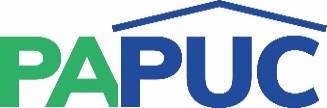 COMMONWEALTH OF PENNSYLVANIAPENNSYLVANIA PUBLIC UTILITY COMMISSIONCOMMONWEALTH KEYSTONE BUILDINGOffice of Administrative Law Judge400 NORTH STREETHARRISBURG, PENNSYLVANIA 17120I